Deze verklaring dient volledig ingevuld en ondertekend te worden door de persoon die toestemming geeft voor inwoning op het adres.Als hoofdbewoner verklaar ik dat:de perso(o)n(en) de hele week / een gedeelte* van de week bij mij inwonen.(*doorhalen van toepassing)wanneer een inwoner vertrekt, ik deze zal informeren over het doorgeven van een adreswijziging.Ik de gemeente zal infomeren over het vertrek, als iemand zelf geen adreswijziging doorgeeft. ik het formulier volledig en naar waarheid heb ingevuld. Datum                                                                               Plaats                                                                    .Naam                                                                                Handtekening                                                        .Voeg een kopie van uw geldig identiteitsbewijs toe.VERKLARING VAN TOESTEMMING TOT INWONING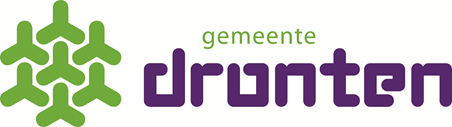 Gegevens hoofdbewonerGegevens hoofdbewonerVoor- en achternaamGeboortedatum AdresPostcode en WoonplaatsTelefoonnummerMailadresGegevens inwonerGegevens inwonerVoor- en achternaamGeboortedatum Gegevens echtgeno(o)te / geregistreerd partner (indien van toepassing)Gegevens echtgeno(o)te / geregistreerd partner (indien van toepassing)Voor- en achternaamGeboortedatum Gegevens kind(eren) (indien van toepassing)Gegevens kind(eren) (indien van toepassing)Voor- en achternaamGeboortedatum Voor- en achternaamGeboortedatum Voor- en achternaamGeboortedatum 